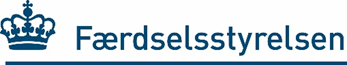 
DATA CERTIFICATEfor terminal tractorMake:      	Type designation:      	Model:      	Variant:      Vehicle Identification No.:	     	No. of seats:  	Date of first registration*:       or new Mass (dry):		     	kg	Technically perm. laden mass:	     	kgActual mass (EU):	     	kg	Techn. perm. mass, front axle:	     	kgTechnically perm. load on fifth wheel coupling:	     	kg	Techn. perm. mass, rear axle(s):	     	kgTechnically perm. axle weight for semitrailers:	     	kg	Engine capacity:	    	cm3Technically permissible mass of combination:	     	kg	Maximum net power:	   	kW	It is declared, that the tractor has been constructed for a maximum speed of not more than 	The tractor has been constructed for a maximum speed of more than  and must be restricted to  by a speed reduction deviceThe tractors service braking system fulfils the demands in ECE Regulation 13, Annex 4, no. 2.1.1 (5,0 m/s2).The tractors brake connection is a two-line air pressure connection, which fulfils the demands in ECE Regulation 13, Annex 10, about compatibility between the towing vehicle and the trailer (pm-curves).It is declared, that the tractor fulfils the EC-rules about emission for a new tractor, or that the tractor fulfilled the EC-rules about emission, which was into force, when the used tractor entered into service for the first time.The informations are confirmed: (Vehicle manufacturer, the manufacturers representative, a technical service or an approved testing laboratory)
All data must apply to the vehicle, as it was, when it left the basic manufacturer. Every fields must be filled out.Data-relevant technical modifications requires separate additional documentation for fulfilling the rules in the Danish Detailed Regulations for Vehicles according to the finally approved date of 1. registration.* Year of entering into service, if the time of first registration is not known. The tractor shall be considered as registrated first time the 1. of January that yearThis Data Certificate may be utilised for new and used tractors._____________________________________________________________________________(date)(company/stamp incl. adress)(name and signature)